ФИО автора: Швецова Анна НиколаевнаОбразовательная организация: Муниципальное бюджетное общеобразовательное учреждение "Парабельская средняя школа имени Николая Андреевича Образцова"Предмет: физика.Полное название разработки: Деловая игра «Вакансии в лаборатории» по теме: "Механика"Тип урока: урок обобщения и систематизации знанийВозрастная группа: 10 класс (16-17 лет).Работа в группах: 2 группы по 4 человека.Форма урока: деловая игра «Вакансии в лаборатории» с использованием различных заданий для реализации реальных учебных возможностей учащихся.Способ организации работы: обучение в сотрудничестве в малых группах.Образовательные ресурсы: мультимедийный проектор и презентация «Вакансии в лаборатории», доска для подсчета баллов, листы бумаги, ручки. Дидактический материал к уроку: карточки с заданием, маршрутные листы. Технологическая карта урока:Цель урока:1) Повторение и систематизация знаний обучающихся по теме "Механика".Задачи урока:Образовательные: повторить основные физические положения и понятия по механике: прямолинейное равномерное движение, равноускоренное движение, законы Ньютона, силы, работа, мощность, импульс; 2) сформировать практические навыки и интеллектуальные умения находить физические величины, характеризующие механические явления.Развивающие: 1) создать условия для развития речи, способствовать развитию памяти, креативного мышления учащихся, сообразительности, внимания, умению быстро думать и принимать правильное решение в нестандартной ситуации; формировать выводы и заключения, подбирать доказательства для выдвигаемых положений. 2) содействовать сознательному выбору профессииВоспитывающие: 1) воспитать чувство дружественной атмосферы в классе, чувство сопереживания друг к другу; 2) воспитывать самостоятельность мышления, уважение к мнению других, умение работать в команде, ответственности за свою игру и игру команды в целом;Ход урока:Вступительное слово учителя: урок хочу начать с отрывка стихотворения Михаила Дудина:Прекрасен мир. История стара.И на глазах истории векамиНе знающими устали рукамиВсе в мире создавали мастера.Сказать спасибо мастеру пора.Он мыслью не витал за облаками,А шел за мыслью, клал на камень каменьИ строил мир, надежный, как гора.Он был весьма искусен и селен,И опытом предчувствия умен,И чувством совершенства наделен,И красотой гармонии отмечен.Он нужен всем. Он общечеловеченДля всех эпох, формаций и времен. По подсчетам социологов человек несколько раз в жизни меняет профессию в поисках то ли более легкой работы, то ли более легкого заработка. Иногда менять профессию заставляет сама жизнь – переезд на новое место или внеплановое сокращение. Сегодня мы с вами проиграем ситуации, в которых вам прийдется используя знания по физики, а также личностные и социальные качества определиться с выбором профессии. Хочется пожелать Вам, чтобы вы не переоценили свои силы и при этом выбрали профессию по душе. Ведь от принятого вами решения зависит, будете ли вы успешными в дальнейшей жизни.Организация работы и подведение итогов: Группы формируются с учетом пожеланий учеников. Все группы получают одновременно одно задание (кроме задания для старших научных сотрудников). Группа сама решает, как им выгоднее выполнять задание: индивидуально или совместно, продвигая своих членов и помогая им, или конкурируя друг с другом.  Внимание! Важны не только ваши академические успехи, но и успехи в сотрудничестве.Вступительное слово учителя: В НИИ, занимающемся изучением темы «Механика», есть следующие вакансии: заведующий лабораторией, старший научный сотрудник, аналитик, лаборант. На конкурсной основе происходит отбор специалистов. Оценивают участников конкурса я и помощник Матросова Анастасия, учащаяся 11 класса. На должность принимаются претенденты, которые сумели правильно и четко ответить на поставленные вопросы. Если в коллектив лаборатории попадает больше половины участников данной группы, то на работу принимается вся данная группа. (Озвучиваются характеристики специалистов, переходя на слайды через кнопки с названиями специалистов)Старший научный сотрудник. Специалист, обладающий самыми различными знаниями в области механических явлений и креативным мышлением.Лаборант.  Специалист, умеющий работать с оборудованием, уметь подбирать приборы, вычислять погрешность лабораторного оборудованияАналитик – Высококвалифицированный специалист, который умеет проводить анализ графиков, таблиц, обобщать полученную информацию.Заведующий лабораторией. Высококвалифицированный специалист, который умеет решать самые разные задачи при помощи формализации и абстрагирования. Пока жюри в лице Анастасии проверяет ответы команд, команды со мной проверяют ответы на экране, разбирая ошибки. После каждой вакансии подводится итог, и лучшему претенденту вручается удостоверение о приеме на работу. В конце игры подсчитывается сколько претендентов от команды получили удостоверение о приеме на работу, выбирается группа победителей, которые принимаются на работу.Капитаны команд подводят итоги работы группы, анализируя свой успех или неудачу.Заключительное слово учителя: На сегодняшнем занятии мы окунулись в мир профессий и лишь соприкоснулись с проблемами устройства на работу. В жизни вас ожидают гораздо большие трудности. Желаю, чтобы вы достойно с ними справлялись.Если жизнь тебя порой ломает, Значит ты достоин испытаний, Слабых она вряд ли уважает, Потому что нет у них старанийПобороться. Выстоять. Достигнуть. Победить все трудности блестяще! Встав с колен, победным громом крикнуть:Совершил Я Подвиг Настоящий!Домашнее заданиеСоставить расчетные и нестандартные задания и задачи из раздела «Механика» Представить вместе с решением.При подготовке урока использована литература:О. Т. Диканева. Воспитай творца.. М.: Просвещение, 1933. И. А. Ланина. 100 игр по физике. М.: Просвещение, 1995. В. И. Селезнев. Увлекательная физика. М. Новая школа.1997. Статьи из журнала “Квант” и др.Задания для старшего научного сотрудника:Первое задание:Прочитайте высказывание Рене Декарта, двигаясь по часовой стрелке, пропуская определенное количество кружков. Ответ: Мыслю, следовательно существуюВторое задание: Кроссворд "Законы взаимодействие тел". Ответы записывайте сверху вниз. Начало слова в клетке с первой координатой, а конец слова в клетке со второй координатой. Рисунок 1.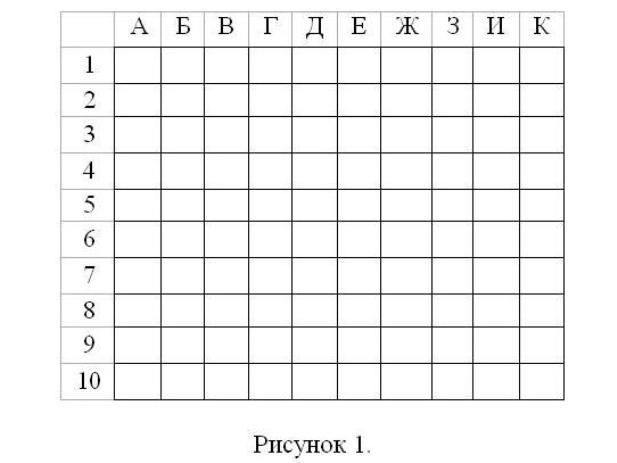 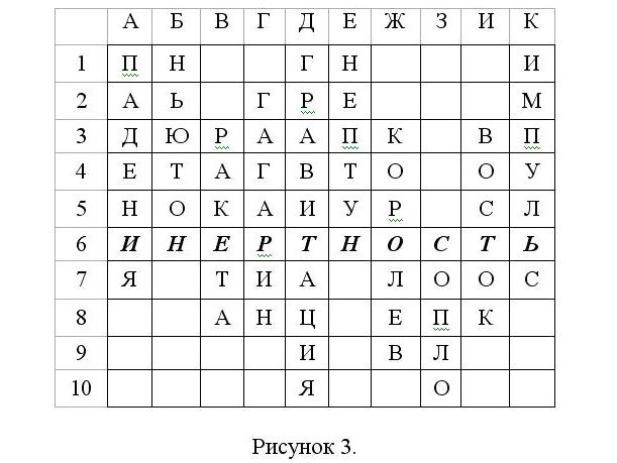 А1-А7.   Ускорение свободного …Б1-Б6.     Автор трех законов механики.В3-В8.    Средство передвижения в космосе.Г2-Г8.     Первый космонавт.Д2-Д10.  Всемирное тяготение другими словами.Е1-Е6.     Планета, открытая «на кончике пера».Ж3-Ж9.   Ученый, руководивший созданием первой ракеты.З6-З10.    Часть ракеты.И3-И8.     Название космического корабля.К1-К7.     Произведение массы и скорости.Прочтите ключевое слово в строке А6-К6.Задания для лаборанта.1. Необходимо экспериментально проверить, зависит ли выталкивающая сила от плотности погружаемого в воду тела. Какие из указанных тел можно использовать для такой проверки?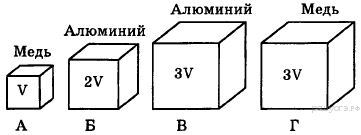 1) А и Г2) Б и В3) А и Б4) В и ГОтвет______4_____4. Необходимо экспериментально установить, зависит ли частота колебаний пружинного маятника от массы груза. Какую из указанных пар маятников можно использовать для этой цели?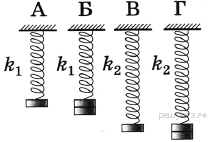 1) Б и В2) А и Б3) А и В4) Б и ГОтвет___2_______ Задания для аналитика.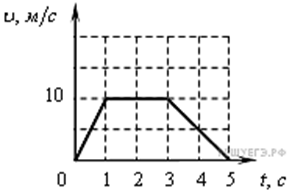 1. На рисунке представлен график зависимости модуля скорости v автомобиля от времени t. Найдите путь, пройденный автомобилем за 5 c. (Ответ дайте в метрах.) Ответ____35____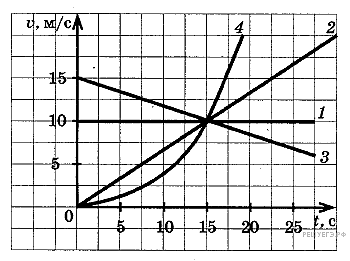 2. На рисунке изображены графики зависимости модуля скорости движения четырёх автомобилей от времени. Один из автомобилей за первые 15 с движения проехал наибольший путь. Найдите этот путь. Ответ выразите в метрах.Ответ___187,5___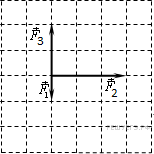 3. На тело, находящееся на горизонтальной плоскости, действуют три горизонтальные силы (см. рисунок, вид сверху). Каков модуль равнодействующей этих сил, если F1 = 1 Н.(Ответ дайте в ньютонах и округлите до десятых.)Ответ____3,2___4. Тело массой 2 кг движется вдоль оси OX. На графике показана зависимость проекции скорости vx этого тела на ось OX от времени t. На сколько уменьшился за первые 8 секунд движения тела модуль его импульса. (Ответ дайте в кг·м/с.)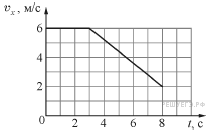 Ответ___8____Задания для заведующего лабораториейТело движется равномерно по окружности радиусом 1 м. Определите период обращения тела по окружности, если величина центростремительного ускорения составляет 4 м/с2.Ответ__3,14____Пружина длиной l0 = 20 см растягивается силой F = 5 Н. Какова конечная длина растянутой пружины, если ее жесткость k = 250 Н/м? Ответ дать в сантиметрах.Ответ____22___Определите мощность, развиваемую подъемным краном при равномерном подъеме груза массой 2,5 т на высоту 15 м за 2,5 мин.Ответ___2500___Платформа массой 10т движется со скоростью 2 м/с. Ее нагоняет платформа массой 15 т, движущаяся со скоростью 3 м/с. Какой будет скорость этих платформ после удара? Удар считать абсолютно неупругим.Ответ___2,6___2. Ученик измерял силу тяжести, действующую на груз. Показания динамометра приведены на фотографии. Погрешность измерения равна цене деления динамометра. Запишите в ответ величину силы тяжести, действующей на груз, с учетом погреш-ности измерений.(1,6 ± 0,1) Н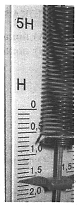 3. Для выполнения лабораторной работы ученику выдали динамометр, груз неизвестной плотности и мензурку с водой. К сожалению, на мензурке не была указана цена деления шкалы. Используя зарисовки хода эксперимента, определите цену деления шкалы мензурки. (Ответ дать в милилитрах.) 200 мл.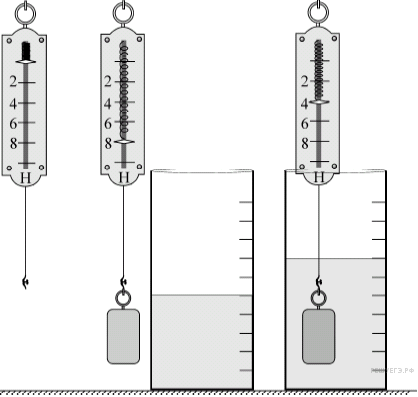 